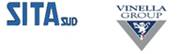 da Forino (tempo di percorrenza 30’): 7:10 (2 bus) – 7:20 – 8:20 – 8:30da Banzano (30’) – Contrada (15’) : 7:15 (3 bus) – 8:20 – 8:25da Pandola di Montoro (60’) : 6:40 – 6:50 – 7:45All’uscita:per Forino: 12:30 – 12:40 – 13:30 – 13:40 – 14:30 (2bus) – 15:00 – 15:30per Contrada – Banzano: 12:40 – 13:35 – 14:00 – 14:30 – 15:30per Montoro: 13:35 – 14:25 – 14:30 – 15:30.